РОССИЙСКАЯ ФЕДЕРАЦИЯСОВЕТ  ДЕПУТАТОВ СЕЛЬСКОГО  ПОСЕЛЕНИЯ                          НИЖНЕМАТРЕНСКИЙ  СЕЛЬСОВЕТДобринского  муниципального  района Липецкой области27-я сессия  VI созываРЕШЕНИЕ19.01.2023г.                      с. Нижняя Матренка                            № 123 –рсО признании утратившими силу некоторых решений Совета депутатов сельского поселения Нижнематренский сельсовет Добринского муниципального районаРассмотрев законодательную инициативу Совета депутатов сельского поселения Нижнематренский сельсовет о признании утратившими силу некоторых решений  Совета депутатов сельского поселения Нижнематренский сельсовет, в целях приведения в соответствие с действующим законодательством нормативной правовой базы Совета депутатов сельского поселения Нижнематренский сельсовет,  руководствуясь Уставом  сельского поселения, Совет депутатов сельского поселения Нижнематренский сельсовет РЕШИЛ:1.Признать утратившими силу следующие решения Совета депутатов сельского поселения Нижнематренский сельсовет:1.1. № 246-рс от 26.12.2019г. «О принятии Положении «О социальных гарантиях выборных должностных лиц сельского поселения Нижнематренский сельсовет Добринского муниципального района Липецкой области».1.2. № 22-рс от 25.11.2020г. «О внесении изменений в Положения «О социальных гарантиях выборных должностных лиц сельского поселения Нижнематренский сельсовет Добринского муниципального района Липецкой области»;1.3. № 77-рс от 28.12.2021г. «О внесении изменений в Положения «О социальных гарантиях выборных должностных лиц сельского поселения Нижнематренский сельсовет Добринского муниципального района Липецкой области»;1.4. № 83-рс от 18.02.2022г. «О внесении изменений в Положение «О социальных гарантиях выборных должностных лиц сельского поселения Нижнематренский сельсовет Добринского муниципального района Липецкой области»;2.Настоящее решение вступает в силу со дня его официального обнародования.Председатель Совета депутатовсельского поселения Нижнематренский сельсовет                                                   С.Н.Бирюков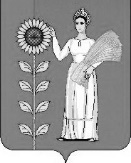 